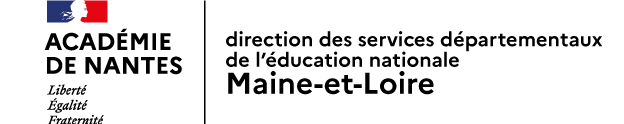 DEMANDE D’AGRÉMENT POUR LES ADULTES BÉNÉVOLES CITÉS CI-APRÈS
Circulaire : n° 2017-116  du 06 octobre 2017 et note de service du 28-2-2022ANNÉE SCOLAIRE 20.. / 20..ÉCOLE :Commune :                                                                          Circonscription :ANNÉE SCOLAIRE 20.. / 20..ÉCOLE :Commune :                                                                          Circonscription :Tableau 1 - Lors d’une réunion d’information ces personnes ont pris connaissance des points suivants : le rôle éducatif de l’adulte, l’organisation et les conseils relatifs à la gestion de groupe, les règles de sécurité et la vie collective, la conduite à tenir en cas d’accident. Pour la classe de :                   Date de la sortie :                          (sous la responsabilité de l’enseignant)Date de la réunion :                              Signature de l’enseignant ou CP EPS pour SRAV:
Tableau 1 - Lors d’une réunion d’information ces personnes ont pris connaissance des points suivants : le rôle éducatif de l’adulte, l’organisation et les conseils relatifs à la gestion de groupe, les règles de sécurité et la vie collective, la conduite à tenir en cas d’accident. Pour la classe de :                   Date de la sortie :                          (sous la responsabilité de l’enseignant)Date de la réunion :                              Signature de l’enseignant ou CP EPS pour SRAV:
Tableau 2 – Natation. Les bénévoles doivent réussir le test de natation suivant : « Enchaîner un départ du bord (plongeon ou saut) avec un déplacement de 25m avec aisance ; aller chercher un objet en moyenne profondeur (au moins 1,50 m) » et assister à une réunion d’information relative à la spécificité de l’enseignement de la natation, l’organisation, la gestion de groupe, les règles de sécurité.Signature du CP EPS ou du MNS	                               À la piscine de :                              Le :  Le directeur atteste que les intervenants bénévoles qui ont passé le test les années précédentes ont participé cette année à un temps d’information organisé sous sa responsabilité et présentent les capacités physiques nécessaires à ce renouvellement.Tableau 2 – Natation. Les bénévoles doivent réussir le test de natation suivant : « Enchaîner un départ du bord (plongeon ou saut) avec un déplacement de 25m avec aisance ; aller chercher un objet en moyenne profondeur (au moins 1,50 m) » et assister à une réunion d’information relative à la spécificité de l’enseignement de la natation, l’organisation, la gestion de groupe, les règles de sécurité.Signature du CP EPS ou du MNS	                               À la piscine de :                              Le :  Le directeur atteste que les intervenants bénévoles qui ont passé le test les années précédentes ont participé cette année à un temps d’information organisé sous sa responsabilité et présentent les capacités physiques nécessaires à ce renouvellement.DIRECTEUR OU DIRECTRICE DE L’ÉCOLENom :
Le : 
Signature :
AVIS DE L’IEN FAVORABLE -  DÉFAVORABLENom :Le :Signature : DÉCISION DE L’INSPECTEUR D’ACADÉMIE REFUSÉ -  ACCORDÉÀ Angers, le : DÉCISION DE L’INSPECTEUR D’ACADÉMIE REFUSÉ -  ACCORDÉÀ Angers, le : 